Детский отдых в 2023 году1. В соответствии с постановлением Правительства Санкт-Петербурга от 29.12.2022  № 1401 «О стоимости и квотах предоставления путевок в организации отдыха детей                           и молодежи и их оздоровления в Санкт-Петербурге на период с февраля 2023 года по январь 2024 года»  в период 2023 года  запланировано оказание услуг  по организации отдыха детей.2. Путевки с оплатой полной стоимости путевки за счет средств бюджета                           Санкт-Петербурга предоставляются следующим категориям:2.1.1. Детям, оставшимся без попечения родителей.2.1.2. Детям из неполных и многодетных семей.2.1.3. Детям, состоящим на учете в органах внутренних дел.2.1.4. Детям из малообеспеченных семей.2.1.5. Детям, жизнедеятельность которых объективно нарушена в результате сложившихся обстоятельств и которые не могут преодолеть данные обстоятельства самостоятельно или с помощью семьи.2.1.6. Детям, состоящим на учете в органах внутренних дел.2.1.7. Детям, один из родителей (законных представителей) которых является добровольным пожарным, сведения о котором содержаться в реестре добровольных пожарных не менее 3 лет.2.1.8. Детям, один из родителей (законных представителей) которых участвует                      или участвовал в проведении специальной военной операции (в выполнении специальных задач) на территориях Донецкой Народной Республики, Луганской  Народной Республики и Украины, в том числе призваны на военную службу по мобилизации в Вооруженные силы РФ                                         в соответствии с Указом Президента РФ от 21.09.2022 № 647 " Об объявлении частичной мобилизации в РФ"2.1.9. Детям, страдающим диагнозом целиакия.2.1.10. Детям-инвалидам, а также лицам, сопровождающим детей-инвалидов, если такие дети по медицинским показаниям нуждаются в постоянном уходе и помощи.3. Путевки предоставляются:3.1. В стационарные организации отдыха детей и их оздоровления, расположенные на территориях   Российской Федерации (категории детей, указанные в п.п. 2.1.1-2.1.8.). Квота района: лето – 364 путевки3.2. В стационарные организации отдыха детей и их оздоровления, расположенные в Южной климатической зоне на побережье Черного и Азовского морей (категории детей, указанные в п.п. 2.1.1-2.1.8.). Квота района: лето – 152 путевки.3.3. В организации отдыха детей и (или) в санаторно-курортные организации, расположенные на территории Российской Федерации (категории детей, указанные в п.2.1.10.). Квота района: лето -12 путевок.3.4. В санаторно-курортные организации, расположенные в Южной климатической зоне на побережье Черного и Азовского морей (категории детей, указанные в п. 2.1.10.). Квота района: лето – 164 путевки (Крым – 108 путевок, Краснодарский край – 56 путевок).В настоящее время готовятся документы для проведения конкурсных процедур. Более подробная информация о местах отдыха будет размещена дополнительно.4. Прием заявлений на весенние и летние каникулы (Приложение № 1)                                         и документов (Приложение № 2) начинается с 01.02.20234.1. В Санкт-Петербургском государственном казенном учреждении «Многофункциональный центр предоставления государственных и муниципальных услуг» (часы работы МФЦ).4.2. В отделе образования администрации Петродворцового района                                    Санкт-Петербурга (г. Петергоф, ул. Разводная, д.12, лит. А). Прием документов осуществляется по вторникам с 15.00 до 18.00. При подаче документов в отдел образования с собой необходимо иметь копии документов и заявление.5. Прием заявлений (Приложение № 3) и документов (Приложение № 2)                                в городские оздоровительные лагеря будет осуществляться с 19.04.2023                                             в образовательных учреждениях по месту дислокации городского лагеря (Приложение №4). 		6. Дополнительную информацию можно получить по телефону: 576-17-06, Слащева Анна Юрьевна.Приложение № 1                                                                                             В Комиссию по организации отдыха                                                                                             детей и молодежи и их оздоровления                                                                                             администрации Петродворцового района                                                                                             Санкт-Петербурга                                                                                     от _______________________________                                                                                      _______________________________,(Ф.И.О. родителя(законного представителя)                                                                                      _______________________________                                                                                      _______________________________                                           (Ф.И.О. ребенка)                                                                                      _______________________________(место жительства)                                                                                      _______________________________(телефон)                                                                                      _______________________________ЗАЯВЛЕНИЕ РОДИТЕЛЯ (ЗАКОННОГО ПРЕДСТАВИТЕЛЯ)О ПРЕДОСТАВЛЕНИИ ПУТЕВКИ (ПУТЕВОК) В ОРГАНИЗАЦИЮ ОТДЫХА ДЕТЕЙ                                    И МОЛОДЕЖИИ ИХ ОЗДОРОВЛЕНИЯПрошу предоставить меру социальной поддержки в сфере организации отдыха и оздоровления 
для несовершеннолетнего ______________________________________________________________________________________________________________________________________________________________________________ (фамилия, имя, отчество (при наличии), дата рождения, льготная категория ребенка)в виде предоставления путевки (путевок) в организацию отдыха детей и молодежи и их оздоровления                                        на желаемый(ые) период(ы):______________ смену; на территории ______________________________________;______________ смену; на территории ______________________________________;______________ смену; на территории ______________________________________;______________ смену; на территории ______________________________________;______________ смену; на территории ______________________________________.К заявлению прилагаются следующие документы:_________________________________________________________________________________________________________________________________________________________________________________________________________________________________________________________________________________________________________________________________________________________________________________________________Несу ответственность за своевременность и достоверность предоставленных документов, являющихся основанием для предоставления дополнительной меры социальной поддержки в сфере организации отдыха детей и молодежи и их оздоровленияС порядком предоставления путевки ознакомлен __________________________.                                                                                                                  подпись«____» ________________ 20__ г. __________ ______________________                                                                          подпись    расшифровка подписи                                                                                                                                Приложение № 2ПЕРЕЧЕНЬ ДОКУМЕНТОВ, НЕОБХОДИМЫХ ДЛЯ ПРЕДОСТАВЛЕНИЯ МЕРЫ СОЦИАЛЬНОЙ ПОДДЕРЖКИ 
В СФЕРЕ ОРГАНИЗАЦИИ ОТДЫХА ДЕТЕЙ И МОЛОДЕЖИ И ИХ ОЗДОРОВЛЕНИЯПримечание:1. Документы, прилагаемые к заявлению, после копирования (сканирования) возвращаются заявителю,                             за исключением следующих документов:справки о регистрации по месту жительства (форма N 9 действительна в течение 30 дней со дня ее выдачи);адресно-справочная информации с указанием актуальной информации о регистрации гражданина Российской Федерации по месту пребывания либо по месту жительства в пределах Российской Федерации (действительна в течение 30 дней со дня ее выдачи);заключения лечебно-профилактического учреждения, оказывающего первичную медико-санитарную помощь (форма N 079/у , утвержденная приказом Министерства здравоохранения Российской Федерации от 15.12.2014 N 834н , заполненная в соответствии с приказом Министерства здравоохранения Российской Федерации от 13.06.2018 N 327н );справки от судебного пристава о том, что родители (один из родителей) уклоняются (уклоняется) от уплаты алиментов, за 3 последних календарных месяца, предшествующих месяцу подачи заявления о предоставлении, оплате части или полной стоимости путевки в организации отдыха детей и молодежи и их оздоровления;обзорной справки на ребенка, состоящего на учете в органах внутренних дел (предоставляется органами внутренних дел в Комиссию по организации отдыха детей и молодежи и их оздоровления);информации о нарушении жизнедеятельности (предоставляется органами или учреждениями социальной защиты населения в Комиссию по организации отдыха детей и молодежи и их оздоровления);справки о доходах всех членов семьи за 3 последних календарных месяца, предшествующих месяцу подачи заявления о предоставлении оплаты части или полной стоимости путевки                                   в организацию отдыха детей и молодежи и их оздоровления, или справка, выданная центром занятости;информации, предоставленной территориальными органами внутренних дел, подтверждающей, что ребенок стал жертвой вооруженных и межнациональных конфликтов, или информации, предоставленной территориальными органами МЧС России, подтверждающей,  что ребенок пострадал от экологических                                     и техногенных катастроф, стихийных бедствий;информации о нахождении детей-сирот, детей, оставшихся без попечения родителей, лиц   из числа детей-сирот и детей, оставшихся без попечения родителей, в организациях для детей-сирот и детей, оставшихся                              без попечения родителей, подведомственных Комитету по образованию, Комитету по социальной политике или администрациям районов Санкт-Петербурга (предоставляется руководителем организации для детей-сирот                           и детей, оставшихся без попечения родителей, в Комиссию по организации отдыха детей и молодежи и их оздоровления);информации о том, что в отношении ребенка совершено насилие (предоставляется органами внутренних дел, органами или учреждениями социальной защиты населения в Комиссию  по организации отдыха детей                           и молодежи и их оздоровления);информации о нахождении обучающихся с девиантным (общественно опасным) поведением, нуждающихся в особых условиях воспитания, обучения и требующих специального педагогического подхода, подведомственных Комитету по образованию (предоставляется руководителем специального учебно-воспитательного учреждения открытого и закрытого типа  в Комиссию по организации отдыха детей и молодежи и их оздоровления);документов, подтверждающих зачисление ребенка, не достигшего возраста 6 лет и 6 месяцев,                                               в образовательную организацию для обучения по образовательной программе начального общего образования                            (для детей не достигших указанного возраста, но зачисленных в образовательные организации для обучения                         по образовательным программам начального общего образования);доверенности от родителей (законных представителей) на получение Представителем сертификата                            на оплату части стоимости путевок для детей из спортивных и (или) творческих коллективов в случае их направления организованными группами в организации отдыха детей   и молодежи и их оздоровления;справки с места работы заявителя (действительна в течение 30 дней со дня ее выдачи).2. Комиссия по организации отдыха детей и молодежи и их оздоровления принимает заявление при отсутствии документов в случае, если соответствующие сведения имеются в автоматизированной информационной системе "Электронный социальный регистр населения Санкт-Петербурга" и других информационных базах данных исполнительных органов государственной власти Санкт-Петербурга.3. Лица без определенного места жительства, относящиеся к категориям детей и молодежи, указанным в настоящем Приложении, для предоставления оплаты части или полной стоимости путевки в организации отдыха детей и молодежи и их оздоровления вместо документов, подтверждающих регистрацию по месту жительства или месту пребывания, предъявляют справку о постановке на учет в Санкт-Петербургском государственном казенном учреждении "Центр учета и социального обслуживания граждан Российской Федерации без определенного места жительства".4. В представленных документах не допускаются неудостоверенные исправления, повреждения, нечитаемые части текста либо нечитаемые оттиски штампов и печатей, наличие которых не позволяет однозначно толковать их содержание.5. В случае непредставления заявителем документов подтверждающих категорию "дети - жертвы вооруженных и межнациональных конфликтов, экологических и техногенных катастроф, стихийных бедствий", информация, подтверждающая, что ребенок стал жертвой вооруженных и межнациональных конфликтов,                        или информация, что ребенок пострадал от экологических  и техногенных катастроф, стихийных бедствий, запрашивается исполнительными органами государственной власти Санкт-Петербурга.Приложение № 3                                                                                             В Комиссию по организации отдыха                                                                                             детей и молодежи и их оздоровления                                                                                             администрации Петродворцового района                                                                                             Санкт-Петербурга                                                                                     от _______________________________                                                                                      _______________________________,(Ф.И.О. родителя(законного представителя)                                                                                      _______________________________                                                                                      _______________________________                                           (Ф.И.О. ребенка)                                                                                      _______________________________(место жительства)                                                                                      _______________________________(телефон)                                                                                      _______________________________ЗАЯВЛЕНИЕ РОДИТЕЛЯ (ЗАКОННОГО ПРЕДСТАВИТЕЛЯ)О ПРЕДОСТАВЛЕНИИ ПУТЕВКИ (ПУТЕВОК) В ОРГАНИЗАЦИЮ ОТДЫХА ДЕТЕЙ                                    И МОЛОДЕЖИИ ИХ ОЗДОРОВЛЕНИЯПрошу предоставить меру социальной поддержки в сфере организации отдыха и оздоровления 
для несовершеннолетнего ______________________________________________________________________________________________________________________________________________________________________________ (фамилия, имя, отчество (при наличии), дата рождения, льготная категория ребенка)в виде предоставления путевки (путевок) в городской оздоровительный лагерь с дневным пребыванием детей на______________ смену; на базе ГБОУ __________________________________ Петродворцового района Санкт-Петербурга.К заявлению прилагаются следующие документы:_________________________________________________________________________________________________________________________________________________________________________________________________________________________________________________________________________________________________________________________________________________________________________________________________Несу ответственность за своевременность и достоверность предоставленных документов, являющихся основанием для предоставления дополнительной меры социальной поддержки в сфере организации отдыха детей и молодежи и их оздоровленияС порядком предоставления путевки ознакомлен __________________________.                                                                                                                  подпись«____» ________________ 20__ г. __________ ______________________                                                                          подпись    расшифровка подписиПриложение № 4Адресная программа отдыха, оздоровления и занятости детей и молодежи в Петродворцовом районе Санкт-Петербурга в 2023 году в городских оздоровительных лагерях с дневным пребыванием детей ИТОГО:                                                                                                                                                                               1385 человек       Способ получения решения (уведомления) (нужное указать): Способ получения решения (уведомления) (нужное указать): - в администрации Петродворцового района Санкт-Петербурга (район подачи заявления)- в Многофункциональном центре __________________района Санкт-Петербурга ((в части получения уведомления об отказе в предоставлении путевки)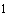 - в электронной форме на Портале государственных и муниципальных услуг Санкт-Петербурга (в части получения уведомления об отказе в предоставлении путевки) 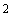 N Категория детей и молодежи Документы 1. Дети, оставшиеся без попечения родителей - Паспорт заявителя или временное удостоверение личности гражданина Российской Федерации, выдаваемое на период оформления паспорта (не требуется в случае если исполнение обязанностей опекуна или попечителя возложено на организацию для детей-сирот и детей, оставшихся без попечения родителей);2. Дети-сироты - свидетельство о рождении, паспорт ребенка или временное удостоверение личности гражданина Российской Федерации, выдаваемое на период оформления паспорта;2. Дети-сироты - информация о страховом номере индивидуального лицевого счета в системе обязательного пенсионного страхования ребенка, заявителя (не требуется в случае если исполнение обязанностей опекуна или попечителя возложено на организацию для детей-сирот и детей, оставшихся без попечения родителей);- отметка в паспорте ребенка, достигшего 14 лет, о регистрации ребенка по месту жительства в Санкт-Петербурге; справка о регистрации по месту жительства (форма N 9 действительна в течение 30 дней со дня ее выдачи); свидетельство о регистрации по месту жительства (форма N 8); свидетельство о регистрации по месту пребывания (форма N 3); адресно-справочная информация с указанием актуальной информации о регистрации гражданина Российской Федерации по месту пребывания либо по месту жительства в пределах Российской Федерации (действительна в течение 30 дней со дня ее выдачи); решение суда об установлении места жительства;- удостоверение опекуна, попечителя; правовой акт органа местного самоуправления об установлении над ребенком опеки (попечительства); договор о передаче ребенка на воспитание в приемную семью, в случае нахождения ребенка в приемной семье;- документы (свидетельство о браке, свидетельство о расторжении брака и другие), подтверждающие изменение фамилии родителя (законного представителя) (в случае изменения фамилии);- информация о нахождении детей-сирот, детей, оставшихся без попечения родителей, лиц из числа детей-сирот и детей, оставшихся без попечения родителей, в организациях для детей-сирот и детей, оставшихся без попечения родителей, подведомственных Комитету по образованию, Комитету по социальной политике или администрациям районов Санкт-Петербурга (предоставляется руководителем организации для детей-сирот и детей, оставшихся без попечения родителей, в Комиссию по организации отдыха детей и молодежи и их оздоровления) 3. Дети-инвалиды, а также лица, сопровождающие детей-инвалидов, если такие дети по медицинским показаниям нуждаются в постоянном уходе и помощи - Паспорт заявителя или временное удостоверение личности гражданина Российской Федерации, выдаваемое на период оформления паспорта;- свидетельство о рождении, паспорт ребенка или временное удостоверение личности гражданина Российской Федерации, выдаваемое на период оформления паспорта;- информация о страховом номере индивидуального лицевого счета в системе обязательного пенсионного страхования ребенка, заявителя;- отметка в паспорте ребенка, достигшего 14 лет, о регистрации ребенка по месту жительства в Санкт-Петербурге; справка о регистрации по месту жительства (форма N 9 действительна в течение 30 дней со дня ее выдачи); свидетельство о регистрации по месту жительства (форма N 8); свидетельство о регистрации по месту пребывания (форма N 3); адресно-справочная информация с указанием актуальной информации о регистрации гражданина Российской Федерации по месту пребывания либо по месту жительства в пределах Российской Федерации (действительна в течение 30 дней со дня ее выдачи); решение суда об установлении места жительства;- документы (свидетельство о браке, свидетельство о расторжении брака и другие), подтверждающие изменение фамилии родителя (законного представителя) (в случае изменения фамилии);- документ, подтверждающий наличие инвалидности, выданный федеральным государственным учреждением медико-социальной экспертизы;- заключение лечебно-профилактического учреждения, оказывающего первичную медико-санитарную помощь (форма N 079/у, утвержденная приказом Министерства здравоохранения Российской Федерации от 15.12.2014 N 834н , заполненная в соответствии с приказом Министерства здравоохранения Российской Федерации от 13.06.2018 N 327н );- индивидуальная программа реабилитации или абилитации ребенка-инвалида, выданная федеральным государственным учреждением медико-социальной экспертизы 4. Дети из семей беженцев и вынужденных переселенцев - Паспорт заявителя или временное удостоверение личности гражданина Российской Федерации, выдаваемое на период оформления паспорта;- свидетельство о рождении, паспорт ребенка или временное удостоверение личности гражданина Российской Федерации, выдаваемое на период оформления паспорта;- информация о страховом номере индивидуального лицевого счета в системе обязательного пенсионного страхования ребенка, заявителя;- отметка в паспорте ребенка, достигшего 14 лет, о регистрации ребенка по месту жительства в Санкт-Петербурге; справка о регистрации по месту жительства (форма N 9 действительна в течение 30 дней со дня ее выдачи); свидетельство о регистрации по месту жительства (форма N 8); свидетельство о регистрации по месту пребывания (форма N 3); адресно-справочная информация с указанием актуальной информации о регистрации гражданина Российской Федерации по месту пребывания либо по месту жительства в пределах Российской Федерации (действительна в течение 30 дней со дня ее выдачи); решение суда об установлении места жительства;- документы (свидетельство о браке, свидетельство о расторжении брака и другие), подтверждающие изменение фамилии родителя (законного представителя) (в случае изменения фамилии);- удостоверение вынужденного переселенца или удостоверение беженца, выданное органами Федеральной миграционной службы 5. Дети, состоящие на учете в органах внутренних дел - Паспорт заявителя или временное удостоверение личности гражданина Российской Федерации, выдаваемое на период оформления паспорта;- свидетельство о рождении, паспорт ребенка или временное удостоверение личности гражданина Российской Федерации, выдаваемое на период оформления паспорта;- информация о страховом номере индивидуального лицевого счета в системе обязательного пенсионного страхования ребенка, заявителя;- отметка в паспорте ребенка, достигшего 14 лет, о регистрации ребенка по месту жительства в Санкт-Петербурге; справка о регистрации по месту жительства (форма N 9 действительна в течение 30 дней со дня ее выдачи); свидетельство о регистрации по месту жительства (форма N 8); свидетельство о регистрации по месту пребывания (форма N 3); адресно-справочная информация с указанием актуальной информации о регистрации гражданина Российской Федерации по месту пребывания либо по месту жительства в пределах Российской Федерации (действительна в течение 30 дней со дня ее выдачи); решение суда об установлении места жительства;- документы (свидетельство о браке, свидетельство о расторжении брака и другие), подтверждающие изменение фамилии родителя (законного представителя) (в случае изменения фамилии);- обзорная справка на ребенка, состоящего на учете в органах внутренних дел (предоставляется органами внутренних дел в Комиссию по организации отдыха детей и молодежи и их оздоровления) 6. Дети, жизнедеятельность которых объективно нарушена в результате сложившихся обстоятельств и которые не могут преодолеть данные обстоятельства самостоятельно или с помощью семьи - Паспорт заявителя или временное удостоверение личности гражданина Российской Федерации, выдаваемое на период оформления паспорта;- свидетельство о рождении, паспорт ребенка или временное удостоверение личности гражданина Российской Федерации, выдаваемое на период оформления паспорта;- информация о страховом номере индивидуального лицевого счета в системе обязательного пенсионного страхования ребенка, заявителя;- отметка в паспорте ребенка, достигшего 14 лет, о регистрации ребенка по месту жительства в Санкт-Петербурге; справка о регистрации по месту жительства (форма N 9 действительна в течение 30 дней со дня ее выдачи); свидетельство о регистрации по месту жительства (форма N 8); свидетельство о регистрации по месту пребывания (форма N 3); адресно-справочная информация с указанием актуальной информации о регистрации гражданина Российской Федерации по месту пребывания либо по месту жительства в пределах Российской Федерации (действительна в течение 30 дней со дня ее выдачи); решение суда об установлении места жительства;- документы (свидетельство о браке, свидетельство о расторжении брака и другие), подтверждающие изменение фамилии родителя (законного представителя) (в случае изменения фамилии);- информация о нарушении жизнедеятельности (предоставляется органами или учреждениями социальной защиты населения в Комиссию по организации отдыха детей и молодежи и их оздоровления) 7. Дети из спортивных и (или) творческих коллективов в случае их направления организованными группами в организации отдыха детей и молодежи и их оздоровления - Паспорт Представителя или временное удостоверение личности гражданина Российской Федерации, выдаваемое на период оформления паспорта;- паспорт родителя (законного представителя) или временное удостоверение личности гражданина Российской Федерации, выдаваемое на период оформления паспорта;- свидетельство о рождении, паспорт ребенка или временное удостоверение личности гражданина Российской Федерации, выдаваемое на период оформления паспорта;- страховой номер индивидуального лицевого счета в системе обязательного пенсионного страхования ребенка, родителя (законного представителя);- отметка в паспорте ребенка, достигшего 14 лет, о регистрации ребенка по месту жительства в Санкт-Петербурге; справка о регистрации по месту жительства (форма N 9 действительна в течение 30 дней со дня ее выдачи); свидетельство о регистрации по месту жительства (форма N 8); свидетельство о регистрации по месту пребывания (форма N 3); адресно-справочная информация с указанием актуальной информации о регистрации гражданина Российской Федерации по месту пребывания либо по месту жительства в пределах Российской Федерации (действительна в течение 30 дней со дня ее выдачи); решение суда об установлении места жительства;- документы (свидетельство о браке, свидетельство о расторжении брака и другие), подтверждающие изменение фамилии родителя (законного представителя) (в случае изменения фамилии);- удостоверение опекуна, попечителя; правовой акт органа местного самоуправления об установлении над ребенком опеки (попечительства); договор о передаче ребенка на воспитание в приемную семью, в случае нахождения ребенка в приемной семье;- документы, подтверждающие зачисление ребенка, не достигшего возраста 6 лет и 6 месяцев, в образовательную организацию для обучения по образовательной программе начального общего образования (для детей не достигших указанного возраста, но зачисленных в образовательные организации для обучения по образовательным программам начального общего образования);- доверенность от родителей (законных представителей) на получение Представителем сертификата на оплату части стоимости путевок для детей из спортивных и (или) творческих коллективов в случае их направления организованными группами в организации отдыха детей и молодежи и их оздоровления 8. Дети из малообеспеченных семей - Паспорт заявителя или временное удостоверение личности гражданина Российской Федерации, выдаваемое на период оформления паспорта;- свидетельство о рождении, паспорт ребенка или временное удостоверение личности гражданина Российской Федерации, выдаваемое на период оформления паспорта;- информация о страховом номере индивидуального лицевого счета в системе обязательного пенсионного страхования ребенка, заявителя;- отметка в паспорте ребенка, достигшего 14 лет, о регистрации ребенка по месту жительства в Санкт-Петербурге; справка о регистрации по месту жительства (форма N 9 действительна в течение 30 дней со дня ее выдачи); свидетельство о регистрации по месту жительства (форма N 8); свидетельство о регистрации по месту пребывания (форма N 3); адресно-справочная информация с указанием актуальной информации о регистрации гражданина Российской Федерации по месту пребывания либо по месту жительства в пределах Российской Федерации (действительна в течение 30 дней со дня ее выдачи); решение суда об установлении места жительства;- документы (свидетельство о браке, свидетельство о расторжении брака и другие), подтверждающие изменение фамилии родителя (законного представителя) (в случае изменения фамилии);- справки о доходах всех членов семьи за 3 последних календарных месяца, предшествующих месяцу подачи заявления о предоставлении оплаты части или полной стоимости путевки в организацию отдыха детей и молодежи и их оздоровления, или справка, выданная центром занятости; трудовая книжка 9. Дети из неполных семей - Паспорт заявителя или временное удостоверение личности гражданина Российской Федерации, выдаваемое на период оформления паспорта;- свидетельство о рождении, паспорт ребенка или временное удостоверение личности гражданина Российской Федерации, выдаваемое на период оформления паспорта;- информация о страховом номере индивидуального лицевого счета в системе обязательного пенсионного страхования ребенка, заявителя;- отметка в паспорте ребенка, достигшего 14 лет, о регистрации ребенка по месту жительства в Санкт-Петербурге; справка о регистрации по месту жительства (форма N 9 действительна в течение 30 дней со дня ее выдачи); свидетельство о регистрации по месту жительства (форма N 8); свидетельство о регистрации по месту пребывания (форма N 3); адресно-справочная информация с указанием актуальной информации о регистрации гражданина Российской Федерации по месту пребывания либо по месту жительства в пределах Российской Федерации (действительна в течение 30 дней со дня ее выдачи); решение суда об установлении места жительства;- документы (свидетельство о браке, свидетельство о расторжении брака и другие), подтверждающие изменение фамилии родителя (законного представителя) (в случае изменения фамилии);- справка от судебного пристава о том, что родители (один из родителей) уклоняются (уклоняется) от уплаты алиментов, за 3 последних календарных месяца, предшествующих месяцу подачи заявления о предоставлении, оплате части или полной стоимости путевки в организации отдыха детей и молодежи и их оздоровления; решение суда (судебный приказ) о взыскании алиментов не исполняется; справка о том, что сведения об отце ребенка внесены в запись акта о рождении на основании заявления матери ребенка (справка формы N 0-25); свидетельство о смерти одного из родителей; определение (постановление) суда о признании лица безвестно отсутствующим (умершим); решение суда о лишении родительских прав (ограничении в родительских правах) 12. Дети из многодетных семей - Паспорт заявителя или временное удостоверение личности гражданина Российской Федерации, выдаваемое на период оформления паспорта;- свидетельство о рождении, паспорт ребенка или временное удостоверение личности гражданина Российской Федерации, выдаваемое на период оформления паспорта;- информация о страховом номере индивидуального лицевого счета в системе обязательного пенсионного страхования ребенка, заявителя;- отметка в паспорте ребенка, достигшего 14 лет, о регистрации ребенка по месту жительства в Санкт-Петербурге; справка о регистрации по месту жительства (форма N 9 действительна в течение 30 дней со дня ее выдачи); свидетельство о регистрации по месту жительства (форма N 8); свидетельство о регистрации по месту пребывания (форма N 3); адресно-справочная информация с указанием актуальной информации о регистрации гражданина Российской Федерации по месту пребывания либо по месту жительства в пределах Российской Федерации (действительна в течение 30 дней со дня ее выдачи); решение суда об установлении места жительства;- документы (свидетельство о браке, свидетельство о расторжении брака и другие), подтверждающие изменение фамилии родителя (законного представителя) (в случае изменения фамилии);- удостоверение «Многодетная семья Санкт-Петербурга», свидетельство многодетной семьи в Санкт-Петербурге или свидетельства о рождении детей 10. Дети работающих граждан - Паспорт заявителя или временное удостоверение личности гражданина Российской Федерации, выдаваемое на период оформления паспорта;- свидетельство о рождении, паспорт ребенка или временное удостоверение личности гражданина Российской Федерации, выдаваемое на период оформления паспорта;- информация о страховом номере индивидуального лицевого счета в системе обязательного пенсионного страхования ребенка, заявителя;- отметка в паспорте ребенка, достигшего 14 лет, о регистрации ребенка по месту жительства в Санкт-Петербурге; справка о регистрации по месту жительства (форма N 9 действительна в течение 30 дней со дня ее выдачи); свидетельство о регистрации по месту жительства (форма N 8); свидетельство о регистрации по месту пребывания (форма N 3); адресно-справочная информация с указанием актуальной информации о регистрации гражданина Российской Федерации по месту пребывания либо по месту жительства в пределах Российской Федерации (действительна в течение 30 дней со дня ее выдачи); решение суда об установлении места жительства;- документы (свидетельство о браке, свидетельство о расторжении брака и другие), подтверждающие изменение фамилии родителя (законного представителя) (в случае изменения фамилии);- удостоверение опекуна, попечителя; правовой акт органа местного самоуправления об установлении над ребенком опеки (попечительства); договор о передаче ребенка на воспитание в приемную семью, в случае нахождения ребенка в приемной семье;- документы, подтверждающие зачисление ребенка, не достигшего возраста 6 лет и 6 месяцев, в образовательную организацию для обучения по образовательной программе начального общего образования (для детей не достигших указанного возраста, но зачисленных в образовательные организации для обучения по образовательным программам начального общего образования);- справка с места работы заявителя (действительна в течение 30 дней со дня ее выдачи) 11. Дети, один из родителей (законных представителей) которых является добровольным пожарным, сведения о котором содержатся в реестре добровольных пожарных не менее 3 лет - Паспорт заявителя или временное удостоверение личности гражданина Российской Федерации, выдаваемое на период оформления паспорта;- свидетельство о рождении, паспорт ребенка или временное удостоверение личности гражданина Российской Федерации, выдаваемое на период оформления паспорта;- информация о страховом номере индивидуального лицевого счета в системе обязательного пенсионного страхования ребенка, заявителя;- отметка в паспорте ребенка, достигшего 14 лет, о регистрации ребенка по месту жительства в Санкт-Петербурге; справка о регистрации по месту жительства (форма N 9 действительна в течение 30 дней со дня ее выдачи); свидетельство о регистрации по месту жительства (форма N 8); свидетельство о регистрации по месту пребывания (форма N 3); адресно-справочная информация с указанием актуальной информации о регистрации гражданина Российской Федерации по месту пребывания либо по месту жительства в пределах Российской Федерации (действительна в течение 30 дней со дня ее выдачи); решение суда об установлении места жительства;- документы (свидетельство о браке, свидетельство о расторжении брака и другие), подтверждающие изменение фамилии родителя (законного представителя) (в случае изменения фамилии);- выписка о внесении сведений в реестр добровольных пожарных, выданная территориальными органами МЧС России 13.Дети, страдающие заболеванием целиакия - Паспорт заявителя или временное удостоверение личности гражданина Российской Федерации, выдаваемое на период оформления паспорта;- свидетельство о рождении, паспорт ребенка или временное удостоверение личности гражданина Российской Федерации, выдаваемое на период оформления паспорта;- информация о страховом номере индивидуального лицевого счета в системе обязательного пенсионного страхования ребенка, заявителя;- отметка в паспорте ребенка, достигшего 14 лет, о регистрации ребенка по месту жительства в Санкт-Петербурге; справка о регистрации по месту жительства (форма N 9 действительна в течение 30 дней со дня ее выдачи); свидетельство о регистрации по месту жительства (форма N 8); свидетельство о регистрации по месту пребывания (форма N 3); адресно-справочная информация с указанием актуальной информации о регистрации гражданина Российской Федерации по месту пребывания либо по месту жительства в пределах Российской Федерации (действительна в течение 30 дней со дня ее выдачи); решение суда об установлении места жительства;- документы (свидетельство о браке, свидетельство о расторжении брака и другие), подтверждающие изменение фамилии родителя (законного представителя) (в случае изменения фамилии);- справка о наличии у ребенка, не являющегося инвалидом, заболевания целиакия (форма, утвержденная распоряжением Комитета по здравоохранению от 12.05.2014 N 173-р ), выданная учреждением здравоохранения 14.Дети, один из родителей (законных представителей) которых участвует                                 или участвовал в проведении специальной военной операции                   (в выполнении специальных задач)                   на территориях Украины, Донецкой Народной Республики             и Луганской Народной РеспубликиПаспорт заявителя или временное удостоверение личности гражданина Российской Федерации, выдаваемое на период оформления паспорта;- свидетельство о рождении, паспорт ребенка или временное удостоверение личности гражданина Российской Федерации, выдаваемое на период оформления паспорта;- информация о страховом номере индивидуального лицевого счета в системе обязательного пенсионного страхования ребенка, заявителя;- отметка в паспорте ребенка, достигшего 14 лет, о регистрации ребенка по месту жительства в Санкт-Петербурге; справка о регистрации по месту жительства (форма N 9 действительна в течение 30 дней со дня ее выдачи); свидетельство о регистрации по месту жительства (форма N 8); свидетельство о регистрации по месту пребывания (форма N 3); адресно-справочная информация с указанием актуальной информации о регистрации гражданина Российской Федерации по месту пребывания либо по месту жительства в пределах Российской Федерации (действительна в течение 30 дней со дня ее выдачи); решение суда об установлении места жительства;- документы (свидетельство о браке, свидетельство о расторжении брака и другие), подтверждающие изменение фамилии родителя (законного представителя) (в случае изменения фамилии);-документ, подтверждающий участие в проведении специальной военной операции ( в выполнении специальных задач) на территориях Украины, Донецкой Народной Республики и Луганской Народной Республики, выданный уполномоченным органом или организацией, осуществляющих направление на участие в специальной военной операции ( в выполнении специальных задач)Способ получения решения (уведомления) (нужное указать): Способ получения решения (уведомления) (нужное указать): - в администрации Петродворцового района Санкт-Петербурга (район подачи заявления)- в Многофункциональном центре __________________района Санкт-Петербурга ((в части получения уведомления об отказе в предоставлении путевки)- в электронной форме на Портале государственных и муниципальных услуг Санкт-Петербурга (в части получения уведомления об отказе в предоставлении путевки) № п/пНазвание ГОЛМесто дислокации ГОЛ(Юридический адрес)ИтогодетейДиректор ГБОУ1 смена 01.06.2023-30.06.20231 смена 01.06.2023-30.06.20231 смена 01.06.2023-30.06.20231 смена 01.06.2023-30.06.20231 смена 01.06.2023-30.06.20231Государственное бюджетное общеобразовательное учреждение средняя общеобразовательная школа   № 319 Петродворцового района Санкт-Петербурга имени Героя Российской Федерации Д.А. Соловьева,   198504, Санкт-Петербург,                             г. Петергоф,  Бобыльская дорога,  д. 59, корпус 2, литера А200Шкорина Наталья Леонидовна2Государственное бюджетное общеобразовательное учреждение средняя общеобразовательная школа № 416 Петродворцового района Санкт-Петербурга «Школа развития личности имени Веры Васильевны Павловой» 198510, Санкт-Петербург, г. Петергоф, Эрлеровский бульвар, д. 1/35, литер А140Ивашкина Наталья Евгеньевна3Государственное бюджетное общеобразовательное учреждение средняя общеобразовательная школа   № 602 Петродворцового района Санкт-Петербурга, 198412, Санкт-Петербург, г. Ломоносов, ул. Сафронова, д.5150Шарга Лариса Николаевна4Государственное бюджетное общеобразовательное учреждение средняя общеобразовательная школа № 542 Петродворцового района Санкт-Петербурга198510 Санкт-Петербург, г. Петергоф, Санкт-Петербургский проспект, дом 4, литер А120Смирнова Анна Шахабудиновна5Государственное бюджетное учреждение дополнительного образования Дом детского творчества Петродворцового района Санкт-Петербурга 198516, Санкт-Петербург, г. Петергоф, Санкт-Петербургский проспект, дом 4а, литер Б140Васильева Светлана Васильевна6Государственное бюджетное учреждение дополнительного образования Дом детского творчества Петродворцового района Санкт-Петербурга «Ораниенбаум»198412, Санкт-Петербург,                               г. Ломоносов, ул. Александровская, д.38,лит А80Лукашина Елена Михайловна7Государственное бюджетное учреждение дополнительного образования Детско-юношеский центр Петродворцового района Санкт-Петербурга «ПЕТЕРГОФ»198516, Санкт-Петербург, г. Петергоф, Санкт-Петербургский пр,д.61, лит.А75Апраксимов Владислав Анатольевич2 смена 03.07.2023-31.07.20232 смена 03.07.2023-31.07.20232 смена 03.07.2023-31.07.20232 смена 03.07.2023-31.07.20232 смена 03.07.2023-31.07.20236Государственное бюджетное общеобразовательное  учреждение средняя общеобразовательная школа  № 430 Петродворцового района Санкт-Петербурга имени Героя Российской Федерации Н.И. Филина198412, Санкт-Петербург, г. Ломоносов, Санкт-Петербург, г. Ломоносов, ул. Скуридина, д. 6а240Горбунова Евдокия Васильевна7Государственное бюджетное общеобразовательное учреждение средняя общеобразовательная школа № 411 "Гармония" с углубленным изучением английского языка Петродворцового района Санкт-Петербурга198504, Санкт-Петербург, г. Петергоф, Ботаническая улица, дом 6, литер А240Носаева Ирина Владимировна 